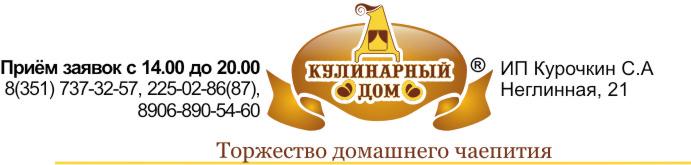 цены с 22.01.24 г.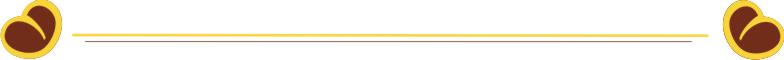 цены с 22.01.24 г.                                                                                                                                   цены с 22.01.24 г.НаименованиеНаименованиеВес, кгЦена, руб.НаименованиеНаименованиеВес, кгЦена, руб.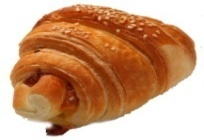 Булка слоёная «Круассан»с повидлом;    со сгущенным молоком0,0750,07525,0025,00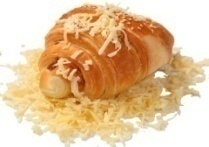 Булка слоёная «Круассан» с сыром;   с шоколадом0,0750,07525,0025,00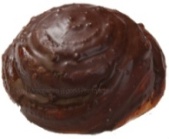 Сдоба «Маковка»          с шоколадной;     с сахарной глазурью0,080,0829,0029,00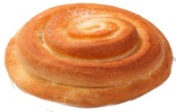 Булочка «Домашняя»0,08 0,0624,00    18,00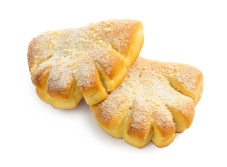 Булочка «Выборгская»       с повидлом;со сгущенкой 0,0750,075 25,0025,00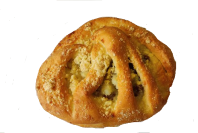 Булочка «Ракушка»      с творогом     и изюмом0,128,00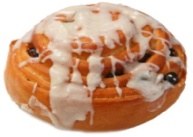 Слойка с изюмом  0,08 26,00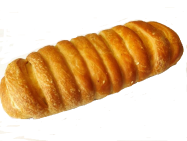 Штрудель с абрикосовым конфитюром   0,1 29,00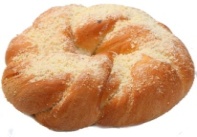 Калач «Челябинский»0,336,00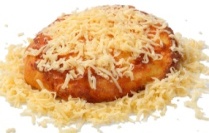 Шаньга            с сыром0,1535,00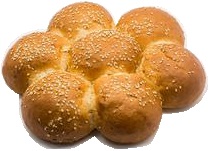 Сдоба «Ромашка»;со сгущёнкой  0,2  0,3 34,00 40,00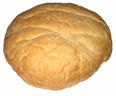 Лаваш0,335,00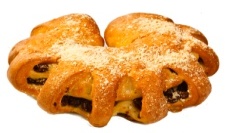 Гребешок              с изюмом;             с повидлом0,20,239,0038,00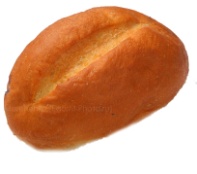 Булка городская0,225,00Батон нарезнойПлетёнка с маком 0,30,238,00 35,00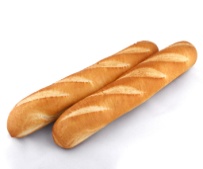 Батон «Багет»     Багет Французский   0,20,326,0039,00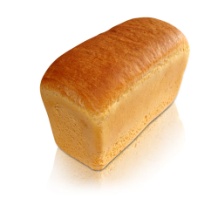 Хлеб формовой 0,4535,00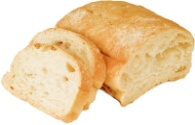 Итальянский хлеб«Чиабатта»0,436,00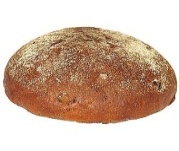 Хлеб ржаной подовый0,4539,00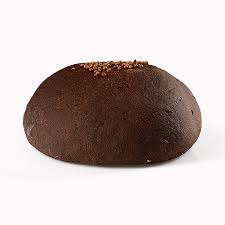 Хлебушек «Бородинский»с семечками;«Монастырский»0,180,280,2325,0032,0027,00НаименованиеНаименованиеВес, кгЦена, руб.НаименованиеНаименованиеВес, кгЦена, руб.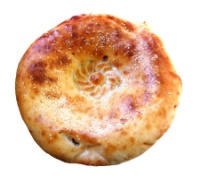 Узбекская лепешка                      (выпекается в тандырной печи)0,2827,00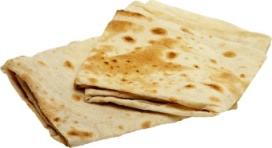 Лаваш армянский0,1528,00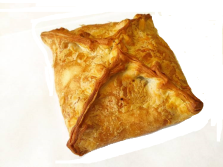 Пирог слоёно-дрожжевой с мясом-картошкой; с курицей-картошкой0,2 0,249,00 50,00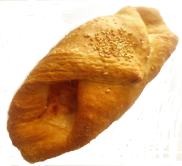 Слойка с ветчиной-сыром0,1135,00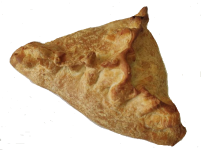 Пирог слоёно-дрожжевой           с капустой0,242,00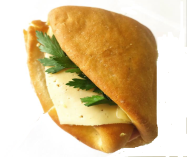 Кармашек:        с ветчиной;        с курицей0,18 0,1875,00 77,00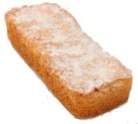 Манник   0,129,00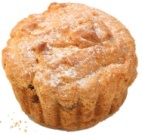 Кекс                 с шоколадной крошкой  0,129,00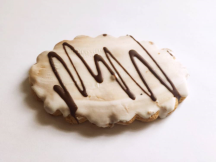 Корж глазированный0,929,00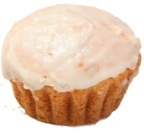 Кекс йогуртовый  0,129,00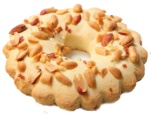 Корж «Песочный с орехом»0,0829,00Кекс «Столичный»  0,1 29,00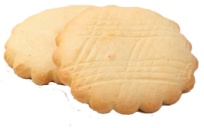 Корж «Молочный»0,07526,00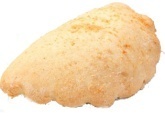 Сочень с творогом0,129,00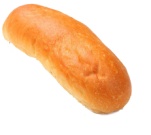   Булочка для    «Хот Дога»Булочка с сыром для «Хот Дога»0,060,06512,0014,00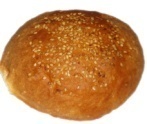 Булочка с кунжутом 0,06 14,00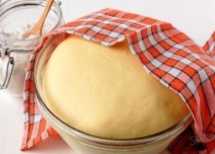 Тесто дрожжевоеТесто сдобное1,001,0067,0072,00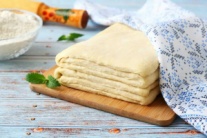 Тесто слоёное0,51,0070,00135,0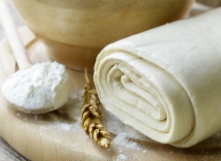 Тесто слоёноедрожжевое1,00145,0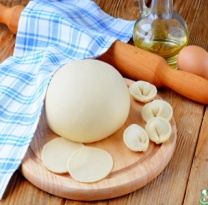 Тесто пельменное1,0072,00НаименованиеНаименованиеВес, кгЦена, руб.НаименованиеНаименованиеВес, кгЦена, руб.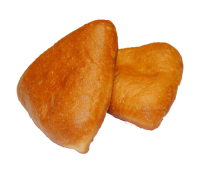 Беляш жареный0,133,00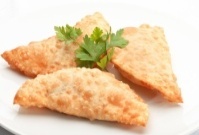 Чебурек0,1238,00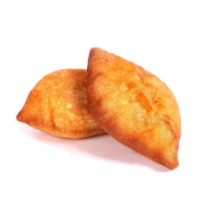 Пирожки жареные:с капустой,       рисом-яйцом,с картошкой0,090,090,0922,0024,0022,00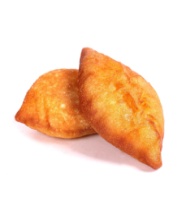 Пирожки жареные:с печенью,       с мясом-рисом, с луком-яйцом0,10,1  0,124,0024,00 24,00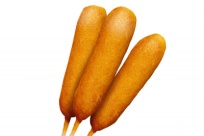 Сосиска в   тесте   0,137,00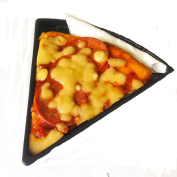 Пицца «Пепперони»   с фирменным соусом0,0858,00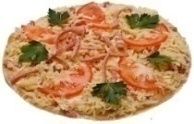 Пицца с ветчиной;   с грибами0,1450,17058,0075,00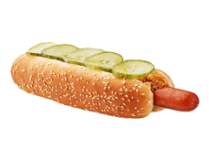 Хот-ДогХот-Дог(равис)0,150,1546,0041,00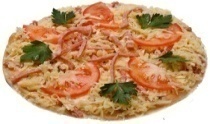 Пицца с колбасой и сыром0,1000,1700,30053,0075,00105,00Хот-Дог двойной0,2562,00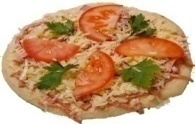 Пицца        «Острая» 0,20078,00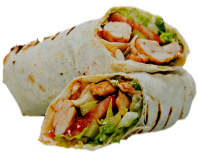 Шаурма            с куриным филе  0,25  110,00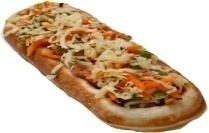 Пицца «лодочка»      со свежими овощами0,15049,00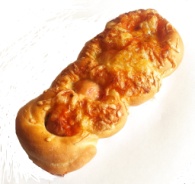 Косичка с сосиской и сыром0,1339,00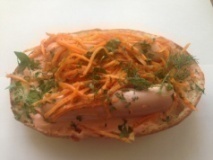 Бутерброд "Лодочка" на горбулке                     с сосиской,сосиска-сыр0,210,2152,0052,00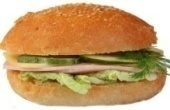 Сэндвич0,12047,00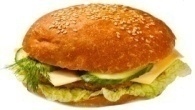 Чизбургер    Гамбургер  0,14  0,13  47,00  45,00Чизбургербольшой  0,25  67,00